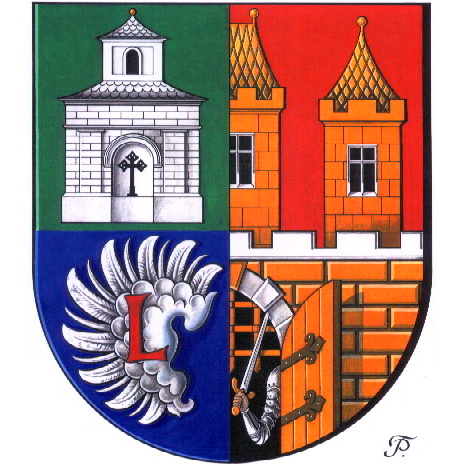 MĚSTSKÁ ČÁST PRAHA 18MĚSTSKÁ ČÁST PRAHA 18MĚSTSKÁ ČÁST PRAHA 18MĚSTSKÁ ČÁST PRAHA 18MĚSTSKÁ ČÁST PRAHA 18MĚSTSKÁ ČÁST PRAHA 18MĚSTSKÁ ČÁST PRAHA 18MĚSTSKÁ ČÁST PRAHA 18MĚSTSKÁ ČÁST PRAHA 18MĚSTSKÁ ČÁST PRAHA 18MC18X00A0AZVMC18X00A0AZVOdbor hospodářské správy a investicOdbor hospodářské správy a investicOdbor hospodářské správy a investicOdbor hospodářské správy a investicOdbor hospodářské správy a investicOdbor hospodářské správy a investicOdbor hospodářské správy a investicOdbor hospodářské správy a investicOdbor hospodářské správy a investicOdbor hospodářské správy a investic*MC18X00A0AZV**MC18X00A0AZV*Bechyňská 639Bechyňská 639Bechyňská 639Bechyňská 639Bechyňská 639Bechyňská 639Bechyňská 639Bechyňská 639Bechyňská 639Bechyňská 639Bechyňská 639Bechyňská 639199 00  Praha 9-Letňany199 00  Praha 9-Letňany199 00  Praha 9-Letňany199 00  Praha 9-Letňany199 00  Praha 9-Letňany199 00  Praha 9-Letňany199 00  Praha 9-Letňany199 00  Praha 9-Letňany199 00  Praha 9-Letňany199 00  Praha 9-Letňany199 00  Praha 9-Letňany199 00  Praha 9-LetňanyIČO: 00231321  DIČ: CZ00231321IČO: 00231321  DIČ: CZ00231321IČO: 00231321  DIČ: CZ00231321IČO: 00231321  DIČ: CZ00231321IČO: 00231321  DIČ: CZ00231321IČO: 00231321  DIČ: CZ00231321IČO: 00231321  DIČ: CZ00231321IČO: 00231321  DIČ: CZ00231321IČO: 00231321  DIČ: CZ00231321IČO: 00231321  DIČ: CZ00231321IČO: 00231321  DIČ: CZ00231321IČO: 00231321  DIČ: CZ00231321ObjednávkaObjednávkaObjednávkaObjednávkaObjednávkaObjednávkaObjednávkaO-2018/95/0107Vyřizuje:Vyřizuje:MIBAG sanace spol. s r.o.MIBAG sanace spol. s r.o.MIBAG sanace spol. s r.o.MIBAG sanace spol. s r.o.MIBAG sanace spol. s r.o.MIBAG sanace spol. s r.o.MIBAG sanace spol. s r.o.Tel.:Tel.:Na Radosti 402/45Na Radosti 402/45Na Radosti 402/45Na Radosti 402/45Na Radosti 402/45Na Radosti 402/45Na Radosti 402/45E-mail:E-mail:15521155211552115521Praha 5Praha 5Praha 5Datum:Datum:31. 10. 201831. 10. 201831. 10. 2018IČ:IČ:2577306225773062257730622577306225773062Objednávka opravy bytové jednotky č. 13 Rýmařovská 475Objednávka opravy bytové jednotky č. 13 Rýmařovská 475Objednávka opravy bytové jednotky č. 13 Rýmařovská 475Objednávka opravy bytové jednotky č. 13 Rýmařovská 475Objednávka opravy bytové jednotky č. 13 Rýmařovská 475Objednávka opravy bytové jednotky č. 13 Rýmařovská 475Objednávka opravy bytové jednotky č. 13 Rýmařovská 475Objednávka opravy bytové jednotky č. 13 Rýmařovská 475Objednávka opravy bytové jednotky č. 13 Rýmařovská 475Objednávka opravy bytové jednotky č. 13 Rýmařovská 475Objednávka opravy bytové jednotky č. 13 Rýmařovská 475Objednávka opravy bytové jednotky č. 13 Rýmařovská 475Objednávka opravy bytové jednotky č. 13 Rýmařovská 475Objednávka opravy bytové jednotky č. 13 Rýmařovská 475Objednávka opravy bytové jednotky č. 13 Rýmařovská 475Objednávka opravy bytové jednotky č. 13 Rýmařovská 475Objednáváme u Vás opravu bytové jednotky č.13 Rýmařovská 475 po vytopení, dle cenové nabídky, která je nedílnou součástí této objednávky.Objednáváme u Vás opravu bytové jednotky č.13 Rýmařovská 475 po vytopení, dle cenové nabídky, která je nedílnou součástí této objednávky.Objednáváme u Vás opravu bytové jednotky č.13 Rýmařovská 475 po vytopení, dle cenové nabídky, která je nedílnou součástí této objednávky.Objednáváme u Vás opravu bytové jednotky č.13 Rýmařovská 475 po vytopení, dle cenové nabídky, která je nedílnou součástí této objednávky.Objednáváme u Vás opravu bytové jednotky č.13 Rýmařovská 475 po vytopení, dle cenové nabídky, která je nedílnou součástí této objednávky.Objednáváme u Vás opravu bytové jednotky č.13 Rýmařovská 475 po vytopení, dle cenové nabídky, která je nedílnou součástí této objednávky.Objednáváme u Vás opravu bytové jednotky č.13 Rýmařovská 475 po vytopení, dle cenové nabídky, která je nedílnou součástí této objednávky.Objednáváme u Vás opravu bytové jednotky č.13 Rýmařovská 475 po vytopení, dle cenové nabídky, která je nedílnou součástí této objednávky.Objednáváme u Vás opravu bytové jednotky č.13 Rýmařovská 475 po vytopení, dle cenové nabídky, která je nedílnou součástí této objednávky.Objednáváme u Vás opravu bytové jednotky č.13 Rýmařovská 475 po vytopení, dle cenové nabídky, která je nedílnou součástí této objednávky.Objednáváme u Vás opravu bytové jednotky č.13 Rýmařovská 475 po vytopení, dle cenové nabídky, která je nedílnou součástí této objednávky.Objednáváme u Vás opravu bytové jednotky č.13 Rýmařovská 475 po vytopení, dle cenové nabídky, která je nedílnou součástí této objednávky.Objednáváme u Vás opravu bytové jednotky č.13 Rýmařovská 475 po vytopení, dle cenové nabídky, která je nedílnou součástí této objednávky.Objednáváme u Vás opravu bytové jednotky č.13 Rýmařovská 475 po vytopení, dle cenové nabídky, která je nedílnou součástí této objednávky.Objednáváme u Vás opravu bytové jednotky č.13 Rýmařovská 475 po vytopení, dle cenové nabídky, která je nedílnou součástí této objednávky.Objednáváme u Vás opravu bytové jednotky č.13 Rýmařovská 475 po vytopení, dle cenové nabídky, která je nedílnou součástí této objednávky.Tato objednávka je vystavena v rámci ekonomické činnosti podléhající režimu přenesené daňové povinnosti.Tato objednávka je vystavena v rámci ekonomické činnosti podléhající režimu přenesené daňové povinnosti.Tato objednávka je vystavena v rámci ekonomické činnosti podléhající režimu přenesené daňové povinnosti.Tato objednávka je vystavena v rámci ekonomické činnosti podléhající režimu přenesené daňové povinnosti.Tato objednávka je vystavena v rámci ekonomické činnosti podléhající režimu přenesené daňové povinnosti.Tato objednávka je vystavena v rámci ekonomické činnosti podléhající režimu přenesené daňové povinnosti.Tato objednávka je vystavena v rámci ekonomické činnosti podléhající režimu přenesené daňové povinnosti.Tato objednávka je vystavena v rámci ekonomické činnosti podléhající režimu přenesené daňové povinnosti.Tato objednávka je vystavena v rámci ekonomické činnosti podléhající režimu přenesené daňové povinnosti.Tato objednávka je vystavena v rámci ekonomické činnosti podléhající režimu přenesené daňové povinnosti.Tato objednávka je vystavena v rámci ekonomické činnosti podléhající režimu přenesené daňové povinnosti.Tato objednávka je vystavena v rámci ekonomické činnosti podléhající režimu přenesené daňové povinnosti.Tato objednávka je vystavena v rámci ekonomické činnosti podléhající režimu přenesené daňové povinnosti.Tato objednávka je vystavena v rámci ekonomické činnosti podléhající režimu přenesené daňové povinnosti.Tato objednávka je vystavena v rámci ekonomické činnosti podléhající režimu přenesené daňové povinnosti.Tato objednávka je vystavena v rámci ekonomické činnosti podléhající režimu přenesené daňové povinnosti.Celková hodnota objednávky bez DPH činíCelková hodnota objednávky bez DPH činíCelková hodnota objednávky bez DPH činíCelková hodnota objednávky bez DPH činíCelková hodnota objednávky bez DPH činíCelková hodnota objednávky bez DPH činíCelková hodnota objednávky bez DPH činí65 035,8065 035,8065 035,8065 035,8065 035,80KčKčKčKčSazba DPH:Sazba DPH:Sazba DPH:15%15%15%15%15%15%15%15%15%15%15%15%15%Mgr. Ivan KabickýMgr. Ivan KabickýMgr. Ivan KabickýMgr. Ivan KabickýMgr. Ivan KabickýMgr. Ivan KabickýMgr. Ivan KabickýMgr. Ivan KabickýMgr. Ivan KabickýMgr. Ivan KabickýMgr. Ivan KabickýMgr. Ivan KabickýMgr. Ivan KabickýMgr. Ivan KabickýMgr. Ivan KabickýMgr. Ivan Kabickýstarosta MČ Praha 18starosta MČ Praha 18starosta MČ Praha 18starosta MČ Praha 18starosta MČ Praha 18starosta MČ Praha 18starosta MČ Praha 18starosta MČ Praha 18starosta MČ Praha 18starosta MČ Praha 18starosta MČ Praha 18starosta MČ Praha 18starosta MČ Praha 18starosta MČ Praha 18starosta MČ Praha 18starosta MČ Praha 18